ASIGNATURA DE 
FRAMEWORKS PARA DESARROLLO WEBFRAMEWORKS PARA DESARROLLO WEB.UNIDADES DE APRENDIZAJE FRAMEWORKS PARA DESARROLLO WEB.PROCESO DE EVALUACIÓN FRAMEWORKS PARA DESARROLLO WEB.PROCESO ENSEÑANZA APRENDIZAJEESPACIO FORMATIVOFRAMEWORKS PARA DESARROLLO WEB.UNIDADES DE APRENDIZAJE FRAMEWORKS PARA DESARROLLO WEB. PROCESO DE EVALUACIÓNFRAMEWORKS PARA DESARROLLO WEB.PROCESO ENSEÑANZA APRENDIZAJEESPACIO FORMATIVOFRAMEWORKS PARA DESARROLLO WEB.CAPACIDADES DERIVADAS DE LAS COMPETENCIAS PROFESIONALES A LAS QUE CONTRIBUYE LA ASIGNATURA FRAMEWORKS PARA DESARROLLO WEB.FUENTES BIBLIOGRÁFICASCIZG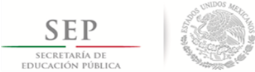 TÉCNICO SUPERIOR UNIVERSITARIO EN TECNOLOGÍAS DE LA INFORMACIÓN AREA ENTORNOS VIRTUALES Y NEGOCIOS DIGITALESEN COMPETENCIAS PROFESIONALES 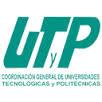 CompetenciasImplementar aplicaciones multiplataforma, digitales e interactivas, mediante software especializado en diseños y entornos virtuales, desarrollando contenidos multidimensionales, realidad virtual, realidad aumentada para contribuir a la comercialización de productos, servicios y la optimización de los recursos de las organizaciones.CuatrimestreCuartoHoras Teóricas27Horas Prácticas63Horas Totales90Horas Totales por Semana Cuatrimestre6Objetivo de aprendizajeEl alumno implementará aplicaciones web MVC mediante el uso de frameworks para agilizar el proceso de desarrollo de software.Unidades de AprendizajeHorasHorasHorasUnidades de AprendizajeTeóricasPrácticasTotalesProceso de desarrollo Frontend.92130Desarrollo Backend web.184260Totales276390Unidad de aprendizaje1. Proceso de desarrollo Frontend.Horas Teóricas9Horas Prácticas21Horas Totales30Objetivo de la Unidad de AprendizajeEl alumno construirá interfaces web responsivas, para mejorar la experiencia del usuario.TemasSaberSaber hacerSerFundamentos de frontendReconocer el concepto de la tecnología Frontend web

Identificar las tecnologías Frontend web existentes

Reconocer el concepto de herramientas Frontend web

Identificar las herramientas existentes Frontend web

Identificar los complementos compatibles según las herramientas FrontendDeterminar la tecnología Frontend del perfil de las necesidades de los requerimientos.

Determinar la herramienta Frontend del perfil de las necesidades de los requerimientos.

Seleccionar los complementos necesarios y compatibles de las necesidades de los requerimientos.Creativo
Ético
Proactivo
Responsable
Analítico
Trabajo en equipoDiseño frontendIdentificar el proceso de instalación y configuración de la tecnología y herramienta Frontend.

Describir los elementos que integran sitios web: formularios, contenido, tipografía, imágenes, animaciones, botones e iconos, fondos, enlaces y videos.

Identificar la estructura semántica de la página web en etiquetas: section, article, aside, header, nav, footer.

Definir diseños de Interfaces de Usuario (UI), Experiencias de Usuario (UX) y Diseño de Interación (IXD), del sitio web responsivo: mockups, wireframe y prototipado.

Definir la etapa de maquetado del prototipo: elementos de diseño, diseño y estratura HTML5 y hojas estilo CSS3.Realizar el proceso de instalación y configuración de la tecnología y herramientas definidas.

Integrar todos los elementos de las interfaces que integran sitios web.

Construir interfaces web definidas en el diseño UI/UX/IXD.Creativo
Ético
Proactivo
Responsable
Analítico
Trabajo en equipoProgramación frontendDefinir las propiedades de la interfaz del sitio web: efectos, transiciones, animaciones y plantillas.

Definir la interacción de la interfaz de usuario del sitio web: variables, condicionales y búcles, funciones, eventos, validación de formularios, peticiones asincronas (AJAX, RestFul).

Definir la usabilidad de la interfaz del sitio web: predecible, comprensibilidad, mecanismos de ayuda, confiabilidad, eficiencia, estándares de usabilidad enfocados a proceso y producto.Programar las funciones de las interfaces del sitio web.

Programar los eventos e interacciones de las interfaces del sitio web.

Programar las reglas de validación de las interfaces del sitio web.

Construir el contenido usable de las interfaces del sitio web.Creativo
Ético
Proactivo
Responsable
Analítico
Trabajo en equipo
Innovador
AutodidactaResultado de aprendizajeSecuencia de aprendizajeInstrumentos y tipos de reactivosA partir de los requerimientos de un caso práctico, entrega un conjunto de interfaces para un sitio web, que cumpla con los siguientes elementos:Diseño de Interfaces de Usuario (UI).Plantilla.Prototipo del sitio web.Experiencias de Usuario (UX).Diseño de la información.Diseño de Interacción (IXD).Contenido usable e interactivo.Scripts.Hojas estilo.Responsivo y multiplataforma.Explicar las tecnologías y herramientas para el diseño Frontend.Comprender los elementos y propiedades que integran a las interfaces web.Comprender el contenido de un sitio web.Comprender la sintaxis de los lenguajes de programación Frontend.Proyecto
RúbricaMétodos y técnicas de enseñanzaMedios y materiales didácticosPráctica demostrativa
Práctica en laboratorio
Aprendizaje basado en proyectosPizarrón.Plumones.Computadora.Internet.Equipo multimedia.Ejercicios prácticos.Plataformas virtuales.Herramientas de desarrollo.Dispositivos móviles.AulaLaboratorio / TallerEmpresaXUnidad de aprendizaje2. Desarrollo Backend web.Horas Teóricas18Horas Prácticas42Horas Totales60Objetivo de la Unidad de AprendizajeEl alumno desarrollará aplicaciones web utilizando frameworks, para solucionar necesidades del cliente.TemasSaberSaber hacerSerInstalación y configuración de frameworkIdentificar el proceso de instalación de: manejador de dependencias, framework de desarrollo web y entornos virtuales.

Identificar el proceso de configuración de: base de datos, usuarios y servicios web.Realizar la instalación y configuración del Framework de desarrollo web.

Realizar la configuración de los servicios, dependencias y gestores manejadores de base de datos.Creativo
Ético
Proactivo
Responsable
Analítico
Trabajo en equipoProgramación con frameworks utilizando el patrón de diseño Modelo - Vista - Controlador (MVC)Identificar los métodos HTTP: GET/POST/PUT/DELETE.

Identificar el proceso de la creación de controladores.

Identificar el proceso de importación de vistas: Frontend.

Identificar el proceso de creación de rutas.

Identificar el proceso de creación de modelos: métodos de manipulación de datos.

Identificar el proceso de la migración de base de datos.

Describir los métodos de validación.Realizar diseño e importación de vistas personalizadas.

Realizar proceso de creación de rutas.

Realizar el proceso de integración y manipulación de bases de datos.Creativo
Ético
Proactivo
Responsable
Analítico
Trabajo en equipoDespliegue de aplicaciones en el servidorIdentificar la arquitectura/requerimientos del servidor.
Identificar los servicios, accesos y permisos del servidor en producción.
Identificar el proceso de despliegue de aplicación al servidor en producción.Realizar la configuración de los servicios, accesos y permisos del servidor en producción.

Realizar el despliegue de las aplicaciones al servidor en producción.Creativo
Ético
Proactivo
Responsable
Analítico
Trabajo en equipoResultado de aprendizajeSecuencia de aprendizajeInstrumentos y tipos de reactivosA partir de los requerimientos del proyecto, presenta aplicación web que cumpla con los siguientes elementos:
Implementar frameworks de desarrollo web:Instalación del framework.Configuración del framework.Aplicación web funcional desarrollada con patrón de diseño MVC.Despliegue de las aplicaciones al servidor de producción:Servicios para autenticación de usuarios para la aplicación web.Servicios para la autorización de usuarios y control de accesos a los recursos de la aplicación web.Comprender como instalar y configurar los frameworks de desarrollo web.Comprender el comportamiento de las aplicaciones basadas en MVC.Comprender como se interactúa con la base de datos a partir de peticiones.Comprender el proceso de diseño y personalización de las vistas. Comprender como el controlado enlaza las peticiones del usuario con la vista y el modelo.

Proyecto
RúbricaMétodos y técnicas de enseñanzaMedios y materiales didácticosPráctica demostrativa.
Práctica en laboratorio.Aprendizaje basado en proyectos.Pizarrón.Plumones.Computadora.Internet.Equipo multimedia.Ejercicios prácticos.Plataformas virtuales.Herramientas de desarrollo.Dispositivos móviles.Casos de estudio.AulaLaboratorio / TallerEmpresaXCapacidadCriterios de DesempeñoConstruir estructuras e interfaces de las aplicaciones digitales interactivas considerando las reglas de usabilidad y navegabilidad, técnicas y metodología de diseño y maquetación, técnicas de guiones para determinar los elementos de comunicación (gráficos, marcadores), herramientas de hardware y software especializado, considerando los requisitos del cliente y normatividad aplicable para generar la identidad visual del producto o servicio.Entrega prototipos de diseño de sitio Web integrando lo siguiente:Componentes de diseño (Imágenes o logo corporativo, galerías, calendarios, redes sociales, colores, banners, paletas de colores).Componentes de control (menús, combos, carrito de compras).Elabora propuesta de maquetación que contenga:Storyboard literario.Storyboard técnico.Validación de marcadores para RA.Validación de escenarios para RV.Validar	la propuesta de las interfaces web considerando las técnicas de usabilidad y navegabilidad y las especificaciones técnicas del diseño para su desarrollo.Elabora un informe técnico de validación que contenga:Justificación de la propuesta.Objetivo.Prototipos.Evaluación a la propuesta de interfaz gráfica (colores, logotipo, imágenes y estructura).Evaluación de la funcionalidad y usabilidad:Evaluación de la eficacia (calidad digital).Evaluación de la eficiencia (tamaño soportado).Evaluación de la Satisfacción (requerimientos del Cliente).Codificar aplicaciones web multiplataforma mediante lenguajes de programación y  gestores de base de datos para diferentes modelos de negocios electrónicos y plataformas tecnológicas (equipo de cómputo o dispositivos móviles) para la funcionalidad del sitio.Entrega un documento que integre: Diagrama del Modelo de clases de UML.Diagrama del Modelo de Bases de Datos relacional.Código de la aplicación de Internet en un lenguaje de alto nivel web.Script de la base de datos generado con un gestor de BD relacional.Integrar la Maqueta funcional con los elementos visuales.AutorAñoTítulo del DocumentoCiudadPaísEditorialMarcelo CiceriJulio de 2018 ISBN-10: 987465189X ISBN-13: 978-9874651891Introducción a Laravel (Spanish Edition): 1Creative Andina CorpMatt Stauffer Diciembre 2016 Ver. Act. Abril 2019 ISBN-10: 1491936088
ISBN-13: 978-1491936085Laravel: Up and Running: A Framework for Building Modern PHP Apps USAO'Reilly Media Brad Dayley,‎ Brendan Dayley,‎ Caleb Dayley Nov 2017 ISBN-10: 0134655532
ISBN-13: 978-0134655536Node.Js, Mongodb and Angular Web Development: The Definitive Guide to Using the Mean Stack to Build Web ApplicationsUSAAddison-Wesley ProfessionalDavid B. CopelandJul 2017 ISBN-10: 1680502204
ISBN-13: 978-1680502206Rails, Angular, Postgres, and Bootstrap: Powerful, Effective, Efficient, Full-Stack Web Development USAPragmatic BookshelfShyam SeshadriJun 2018 ISBN-10: 1491999837
ISBN-13: 978-1491999837Angular: Up and Running: Learning Angular, Step by StepUSAO'Reilly MediaFu ChengNov 2018 ISBN-10: 1484237749
ISBN-13: 978-1484237748Build Mobile Apps with Ionic 4 and Firebase: Hybrid Mobile App Development USAApressGerardus Blokdyk Ene 2018 ISBN-10: 1489143661
ISBN-13: 978-1489143662UX Ui Design Complete Self-Assessment GuideUSA5starcooksMark Tielens Thomas Jul 2018 ISBN-10: 1617293857
ISBN-13: 978-1617293856React in ActionUSAManning PublicationsMarc Garreau Will FaurotJun 2018 ISBN-10: 1617294977
ISBN-13: 978-1617294976Redux in ActionUSAManning PublicationsEric Hanchett Benjamin Listwon Oct 2018 ISBN-10: 1617294624
ISBN-13: 978-1617294624Vue.Js in ActionUSAManning PublicationsManisha BiswasOct 2018 ISBN-10: 1484237536
ISBN-13: 978-1484237533Beginning AI Bot Frameworks: Getting Started with Bot DevelopmentUSAApressJens Oliver MeiertFeb 2015 ISBN: 978-1-491-92016-9The Little Book of HTML/CSS FrameworksUSAO'reilly